Գնառաջարկի հրավեր (ԳՀ)ԱՊՐԱՆՔՆԵՐԻ ԳՆԱՆՇՄԱՆ ՀԱՐՑՄԱՄԲ ԳՆՈՒՄԱմսաթիվ` 14 դեկտեմբերի, 2021թ.Ծրագրի անվանումը` Համայնքների գյուղատնտեսական ռեսուրսների կառավարման և մրցունակության երկրորդ (ՀԳՌԿՄ 2) ծրագիրՖինանսավորման աղբյուրը` Վարկ 8374-AM և ՀՀ կառավարությունՊայմանագրի հղում` No. CARMAC2-PG-21-44Հարգելի մատակարար, 1.	Դուք հրավիրվում եք հետևյալ ապրանքատեսակների մատակարարման համար ներկայացնել Ձեր գնառաջարկը. Կահույք և սարքավորումներ (19 անվանում, 151 հատ)նախատեսված ՀՀ Լոռու մարզի Օձուն և Շիրակի մարզի Սարապատ համայնքների անասնաբուժական սպասարկման կենտրոնների (ԱՍԿ) համար:	Տեխնիկական մասնագրերը ներկայացված են կից: 2.	Սույն հրավերի շրջանակներում դուք պետք է գնառաջարկ ներկայացնել բոլոր ապրանքատեսակների համար: Ձեր գնառաջարկը կգնահատվի ամբողջ տեսականու համար և պայմանագիրը կշնորհվի ամբողջ տեսականու համար նվազագույն գնահատված գնառաջարկ ներկայացրած կազմակերպությանը: 3.	Կից ներկայացված ձևաչափին համապատասխան, Ձեր գնառաջարկը պետք է ներկայացվի էլեկտրոնային տարբերակով ARMEPS.AM էլեկտրոնային համակարգի միջոցով:4.	Գնորդի կողմից գնառաջարկների ստացման վերջնաժամկետը այս Պարբերությունում նշված հասցեով հետևյալն է՝ 28 դեկտեմբերի 2021թ. ժամը` 15:00 /տեղական ժամանակով/:5.	Ձեր գնառաջարկը հայերեն լեզվով պետք է ուղեկցվի համապատասխան տեխնիկական փաստաթղթերով և կատալոգ(ներով) և այլ տպագիր կամ առնչություն ունեցող նյութերով` ներառյալ Հայաստանի Հանրապետությունում սպասարկման ծառայություններ մատուցող կազմակերպությունների անուններն ու հասցեները:6.	Ձեր գնառաջարկը պետք է ներկայացվի համաձայն հետևյալ հրահանգների և կից ներկայացված Պայմանագրի: Կից ներկայացված Մատակարարման ժամկետներն ու պայմանները կազմում են Պայմանագրի անբաժանելի մաս: (i) ԳՆԵՐԸ – Գները պետք է առաջարկվեն ՀՀ դրամով, ՀՀ Լոռու մարզի Օձուն և Շիրակի մարզի Սարապատ համայնքների անասնաբուժական սպասարկման կենտրոններ (ԱՍԿ) (հասցե՝ ՀՀ Լուռու մարզ, Օձունի համայնքի Օձուն գյուղի 5-րդ փողոցի N 69/2  հողամաս և ՀՀ Շիրակի մարզ, Սարապատ համայնքի Գյումրու մայրուղի, հողամաս 4) մատակարման և տեղակայման պայմանով, ընդհանուր գումարով` ներառյալ բոլոր հարկերը, ԱԱՀ, տուրքեր, մաքսային վճարներ, երկրի սահմաններում տեղափոխման և ապահովագրման ծախսերը, բեռնման և բեռնաթափման ծախսերը: (ii) 1. ԳՆԱՌԱՋԱՐԿՆԵՐԻ ԳՆԱՀԱՏՈՒՄ –Տեխնիկական մասնագրերին էականորեն համապատասխանող Գնառաջարկները կգնահատվեն վերջնական վայր հասցնելու ընդհանուր գնի համեմատման սկզբունքով՝ հիմք ընդունելով սույն Գնառաջարկի Հրավերի 2-րդ կետը:Գնառաջարկները գնահատելիս Գնորդը կսահմանի գնահատման գինը յուրաքանչյուր առաջարկի համար` համապատասխանեցնելով գնառաջարկը յուրաքանչյուր տիպի թվաբանական այնպիսի սխալների ճշտման միջոցով, ինչպիսիք են` (ա) որտեղ տարբերություն կա թվերով և տառերով արտահայտված գումարների միջև; տառերով գրված գումարը որոշիչ է, (բ) որտեղ տարբերություն կա միավոր արժեքի և համապատասխան տողի ընդամենի միջև, որը ձևավորվում է միավոր արժեքի և քանակի բազմապատկման արդյունքում; նշված միավոր արժեքը որոշիչ է, (գ) եթե մատակարարը հրաժարվում է ընդունել ճշտումները, ապա իր գնառաջարկը մերժվում է: 2.  ՀԵՏՈՐԱԿԱՎՈՐՄԱՆ ՊԱՀԱՆՋՆԵՐ-   Նվազագույն գնահատված և էապես համապատասխանող գնառաջարկը որոշելուց հետո Գնորդը պետք է իրականացնի Մատակարարի հետորակավորում` միայն նշված պահանջների հիման վրա: Ստորև ներկայացվող տեքստում չներառված պահանջները չպետք է կիրառվեն Մատակարարի որակավորումների գնահատման մեջ:Փորձ և տեխնիկական կարողությունՄատակարարը պետք է ներկայացնի փաստաթղթային վկայություն առ այն, որ վերջինս բավարարում է փորձառության հետևյալ պահանջը (ները).Նմանատիպ բնույթի ապրանքների մատակարարման առնվազն 3 տարվա փորձ: Որպես վկայություն Մատակարարը պետք է տրամադրի վերջին երեք տարիների ընթացքում (2018, 2019, 2020թթ.) հաջողությամբ կատարված առնվազն երկու (2) պայմանագրի սկանավորված տարբերակները /ՀՁ-ի դեպքում որպես գլխավոր Մատակարար/՝ նշելով Գնորդին, Պայմանագրի գինը և մատակարարված ապրանքները: Ֆինանսական կարողություններՎերջին երեք (3) տարիների (2018, 2019, 2020թթ.) ընթացքում տարեկան միջին շրջանառությունը պետք է կազմի այս պայմանագրի համար Մատակարարի կողմից ներկայացված գնառաջարկի արժեքի առնվազն եռապատիկը: (Օժանդակ փաստաթղթերը պետք է տրամադրվեն որպես ապացույց):(iii) ԳՆՈՐԴԻ ԿՈՂՄԻՑ ՊԱՏՎԵՐԻ ՇՆՈՐՀՈՒՄ - Պատվերը կտրվի այն հայտատուին, ով կառաջարկի ամենացածր գնահատված գինը և Էականորեն համապատասխանող Գնառաջարկը: Հաջողակ հայտատուի հետ Պայմանագիր կկնքվի համաձայն Պայմանագրի կից ձևի և մատակարարման ժամկետների ու պայմանների: (iv) ԱՌԱՋԱՐԿԻ ՎԱՎԵՐԱԿԱՆՈՒԹՅՈՒՆ Ձեր գնառաջարկը պետք է վավեր լինի Գնառաջարկի Հրավերի 4-րդ կետում նշված առաջարկի ներկայացման վերջնաժամկետից հետո քառասուն հինգ (45) օր:7.  Ստուգումներ և աուդիտ 7.1 Մատակարարը պետք է կատարի Գնորդի բոլոր հրահանգները, որոնք համապատասխանում են տվյալ երկրում գործող օրենքներին: 7.2 Մատակարարը պետք է թույլ տա և պետք է հրահանգի իր ենթա-կապալառուներին և խորհրդատուներին թույլ տալու Բանկին և/կամ Բանկի կողմից նշանակված անձանց ստուգել Մատակարարի պարտականությունները, բոլոր հաշիվները, գրանցումները և այլ փաստաթղթերը` կապված Պայմանագրի կատարման և գնառաջարկի ներկայացման հետ: Նաև Մատակարարը պետք է թույլ տա և պետք է հրահանգի իր ենթա-կապալառուներին և խորհրդատուներին ունենալու այնպիսի հաշիվներ և գրանցումներ, որոնք ենթակա են ըստ Բանկի պահանջի Բանկի կողմից նշանակված աուդիտորների ստուգման: Մատակարարի, իր ենթա-կապալուռուների և խորհրդատուների ուշադրությունն ուղղված է «Պայմանագրի ձևի կեղծում և տեղեկությունների խեղաթյուրում» 5-րդ կետի վրա, որի կանխամտածված խոչընդոտումը Բանկի կողմից ստուգումներին և աուդիտի անցկացման իրավունքին հանդիսանում է արգելված գործողություն, որն իր հերթին հանգեցնում է Պայմանագրի դադարեցմանը (ինչպես նաև հանգեցնում է ոչ իրավասու գործողությունների, որոնք ենթակա են Բանկի կողմից լայնորեն կիրառվող պատժամիջոցներին): Հարգանքով`Դավիթ Մեջլումյան ՀԳՌԿՄ2 Ծրագրի ղեկավարՀՀ էկոնոմիկայի նախարարության Գյուղատնտեսության ծրագրերի իրականացման վարչություն ՀՀ, ք. Երևան, Մհեր Մկրտչյան փող. 5, սենյակ 832, հեռ. 011-597-284Էլ. փոստ` atovmasyan@agridf.amՏԵԽՆԻԿԱԿԱՆ ՀԱՎԵԼՎԱԾՏԵԽՆԻԿԱԿԱՆ ՄԱՍՆԱԳՐԵՐԾրագրի անվանումը` Համայնքների գյուղատնտեսական ռեսուրսների կառավարման և մրցակցության երկրորդ ծրագիրՊայմանագիր` No. CARMAC2-PG-21-44Ապրանքի անվանումը` Կահույք և սարքավորումներՔանակը` 19 անվանում, ընդհանուր քանակը` 151 հատԱռաջարկվող կահուհքը պետք է լինի բարձր որակի:Ցանկալի է գույները համաձայնեցնել Գնորդի հետ:Թույլատրվում է կահույքի չափերի տատանում +/- 3 սմ չափով:Բոլոր էլեկտրական սարքերը պետք է աշխատեն 220V/50Hz հոսանքով և ունենան եվրոպական տեսակի խրոցներ:Բոլոր ապրանքների երաշխիքը՝ 12 ամիս տեղադրման պահից:Կահույքի և սարքավորումների տեղադրումը պետք է կատարվի արտադրողի մասնագետների կողմից:Ապրանքների մատակարարումը և տեղադրումը պետք է կատարվի համաչափորեն ՀՀ Լոռու մարզի Օձուն և Շիրակի մարզի Սարապատ համայնքների անասնաբուժական սպասարկման կենտրոններում (ԱՍԿ) (հասցե՝ ՀՀ Լուռու մարզ, Օձունի համայնքի Օձուն գյուղի 5-րդ փողոցի N 69/2  հողամաս և ՀՀ Շիրակի մարզ, Սարապատ համայնքի Գյումրու մայրուղի, հողամաս 4):Գնորդի և ԱՍԿ ներկայացուցիչների կողմից պետք է իրականացվի սարքավորումների ստուգումը: Մատակարարը պարտավոր է կատարել գործունեության հիմնական հանգույցների ստուգումներ՝ իրենց տեխնիկական բնութագրերի համապատասխանության և թերությունների բացակայության վերաբերյալ: Ստուգումները պետք է իրականացվեն մատակարարի լիազոր ներկայացուցչի կողմից Գնորդի և ԱՍԿ լիազոր ներկայացուցչի ներկայությամբ:*) ՀՀ Լոռու մարզի Օձուն և Շիրակի մարզի Սարապատ համայնքների անասնաբուժական սպասարկման կենտրոնների (ԱՍԿ) տիպային հատակագիծՊայմանագրիձեվՍՈՒՅՆ ՊԱՅՄԱՆԱԳԻՐ համար _____ կնքվել է  _________, ___ 2021թ. _____________________________ (այսուհետ` Գնորդ) մի կողմից և մյուս կողմից  ____________________________________  միջև (այսուհետ` Մատակարար): ԸՍՏ ՈՐԻ Գնորդը հայտարարել է մրցույթ ______________ (ապրանքների նկարագիր) Մատակարարի կողմի մատակարարման ենթակա ապրանքների համար` մասնավորապես Պայմանագիր CARMAC2-PG-21-44 (այսուհետ` Պայմանագիր) և ընդունել է Մատակարարի առաջարկը Պայմանագրի շրջանակներում այս ապրանքների մատակարարման համար__________ (___________________________) դրամ գումարով (այսուհետ` Պայմանագրի գին): Պայմանգիրը կնքվում է հետևյալի մասին` Հետևյալ փաստաթղթերը կազմում են սույն Պայմանագիրը և պետք է ընթերցվեն ու մեկնաբանվեն որպես Պայմանագրի բաղկացուցիչ մաս: Մասնավորապես` ա) Գնառաջարկի Հրավերք, Մատակարարման ժամկետներն ու պայմանները, Տեխնիկական մասնագրեր, բ) Լրացում (եթե կա այդպիսին), Հաշվի առնելով, որ Գնորդի կողմից վճարումները կատարվելու են Մատակարարին այստեղ նշվածի համաձայն` Մատակարարը Համաձայնագիր է կնքում Գնորդի հետ իրականացնելու և ավարտին հասցնելու մատակարարման պայմանագիրը և միջոցներ է ձեռնարկելու յուրաքանչյուր թերություն շտկելու համար` համաձայն սույն Պայմանագրի դրույթների: Գնորդը սույնով համաձայնվում է ապրանքների մատակարարման, Պայմանագրի դրույթների կատարման և թերությունների շտկման համար վճարել Պայմանագրի գինը` ըստ Պայմանագրով սահմանված Վճարման Պայմանների: Պայմանագրի դադարեցում` պարտականությունները չկատարելու պատճառով ա)Գնորդը Պայմանագրի պարտավորությունների չկատարման համար առանց Մատակարարին որևէ այլ տույժ հասցնելու կարող է մասամբ կամ ամբողջությամբ դադարեցնել Պայմանագիրը` վերջինիս ուղարկելով պարտականությունների չկատարման մասին գրավոր ծանուցում: Եթե Մատակարարը չի մատակարարում Ապրանքները մասամբ կամ ամբողջությամբ Պայմանագրով սահմանված ժամկետներորւմ կամ հատկացված որևէ այլ ժամանակահատվածում: Եթե Մատակարարը չի կատարում Պայմանագրով սահմանված այլ պարտավորություններ, կամ Եթե Մատակարարը, ըստ Գնորդի ներքաշվել է խաբեության կամ կաշառակերության մեջ, ինչպես սահմանված է ստորև ներկայացված Կետ 5-ում` Պայմանագիրը շահելու կամ վերջինս իրականացնելու համար: (բ)	Եթե Գնորդը մասամբ կամ ամբողջությամբ դադարեցնում է պայմանագիրը, ապա վերջինս իրեն հարմար ժամկետներում և միջոցներով կարող է գնել Պայմանագրի շրջանակներում չմատակարարված Ապրանքներին կամ չմատուցված Հարակից Ծառայություններին մոտ Ապրանքներ ու Հարակից Ծառայություններ և Մատակարարը պարտավորվում է հոգալ Գնորդի բոլոր լրացուցիչ ծախսերը կապված Ապրանքների և Հարակից Ծառայությունների մատակարարման հետ: Սակայն Մատակարարը պետք է շարունակի Պայմանագրի իրականացումը այն մասով, որով այն ուժի մեջ է: 4.2	սնանկ ճանաչվելու պատճառով Գնորդը կարող է ցանկացած պահի դադարեցնել Պայմանագիրը, Մատակարարին համապատասխան ծանուցում ուղարկելու միջոցով, եթե վերջինս սնանկ կամ ոչ վճարունակ է ճանաչվում: Նման դեպքերում Պայմանագրի դադարեցումը չի ենթադրում փոխհատուցում Մատակարարին` պայմանով, որ այդ դադարեցումը չի վնասի կամ ազդի  որևէ գործողության իրավունքի վրա, կամ որը Գնորդին չի պարտավորեցրել կամ չի պարտավորեցնի որևէ փոխհատուցման: 4.3	շահից ելնելով.Գնորդը Մատակարարին ծանուցում ուղարկելու միջոցով մասամբ կամ ամբողջությամբ կարող է դադարեցնել Պայմանագիրը իրեն հարմար ցանկացած պահի: Ծանուցման մեջ պետք է նշվի, որ դա բխում է Գնորդի շահերից, նաև պետք է հստակեցվի, թե որ չափով է դադարեցվում Մատակարարի հետ Պայմանագիրը և որ օրվանից է դադարում գործել: Եթե Ապրանքները պատրաստ են տեղափոխման Մատակարարի կողմից դադարեցման ծանուցում ստանալուց հետո քսան ութ (28) օրվա ընթացքում, ապա Գնորդը պարտավոր է ստանալ այդ Ապրանքները համաձայն Պայմանագրի ժամկետների և գների: Այլ դեպքերում, Գնորդը կարող է ընտրություն կատարել հետևյալի միջև. ստանալ Ապրանքների այն մասը, որը պատրաստ է և ուղարկվել է համաձայն Պայմանագրի ժամկետների և գների, և/կամ չեղյալ համարել Պայմանագրի մյուս մասը և Մատակարարին վճարել մասամբ ավարտված Ապրանքների և Հարակից Ծառայությունների համար համաձայնեցված գումարը, ինչպես նաև Մատակարարի կողմից նախկինում գնված նյութերի համար: Խաբեություն և կաշառակերություն Եթե Գնորդը գտնում է, որ Մատակարարը և/կամ իր աշխատակազմից որևէ մեկը, կամ իր գործակալները, կամ ենթա-կապալառուները, խորհրդատուները, ծառայություն մատուցողները, մատակարարները և/կամ իրենց աշխատողները  ընդգրկվել են Պայմանագիրը շահելուն ուղղված կամ Պայմանագրի իրականացման նպատակով կաշառակերության, խարդախության, գաղտնի, բռնի կամ արգերլվող գործունեության մեջ (համաձայն Բանկի կողմից լայնորեն կիրառվող պատժամիջոցների կիրառման ընթացակարգերի), Գնորդը կարող է Մատակարարին ծանուցում ուղարկելուց հետո 14 օրվա ընթացքում դադարեցնել Մատակարարի գործունեությունը Պայմանագրի շրջանակներում և չեղյալ հայտարարել Պայմանագիրը: Իսկ Կետ 4-ի դրույթները պետք է կիրառվեն որպես 4.1 Ենթակետի շրջանակներում կատարված հղում: Ստուգումներ և աուդիտ 6.1 Մատակարարը պետք է կատարի Գնորդի բոլոր հրահանգները, որոնք համապատասխանում են տվյալ երկրում գործող օրենքներին: Մատակարարը պետք է թույլ տա և պետք է հրահանգի իր ենթա-կապալառուներին և խորհրդատուներին թույլ տալու Բանկին և/կամ Բանկի կողմից նշանակված անձանց ստուգել Մատակարարի պարտականությունները, բոլոր հաշիվները, գրանցումները և այլ փաստաթղթերը` կապված Պայմանագրի կատարման և գնառաջարկի ներկայացման հետ: Նաև Մատակարարը պետք է թույլ տա և պետք է հրահանգի իր ենթա-կապալառուներին և խորհրդատուներին ունենալու այնպիսի հաշիվներ և գրանցումներ, որոնք ենթակա են ըստ Բանկի պահանջի Բանկի կողմից նշանակված աուդիտորների ստուգման: Մատակարարի, իր ենթա-կապալուռուների և խորհրդատուների ուշադրությունն ուղղված է «Պայմանագրի ձևի կեղծում և տեղեկությունների խեղաթյուրում» 5-րդ կետի վրա, որի կանխամտածված խոչընդոտումը Բանկի կողմից ստուգումներին և աուդիտի անցկացման իրավունքին հանդիսանում է արգելված գործողություն, որն իր հերթին հանգեցնում է Պայմանագրի դադարեցմանը (ինչպես նաև հանգեցնում է ոչ իրավասու գործողությունների, որոնք ենթակա են Բանկի կողմից լայնորեն կիրառվող պատժամիջոցներին): ԳՆԱՌԱՋԱՐԿԻ ՁԵՎ									_________(Ամսաթիվ)Ում:_______________________________ (Գնորդի անունը)     _______________________________ (Գնորդի հասցեն)     _______________________________Մենք առաջարկում ենք կատարել __________________________________________(Պայմանագրի անվանումը և համարը)` համաձայն սույն Գնառաջարկի հետ կից ներկայացվող Պայմանագրի Պայմանների հետևյալ Պայմանագրի Գնով_________________________(գումարը բառերով և թվերով) (______________) (ՀՀ դրամ)_____________: Առաջարկում ենք ավարտել Պայմանագրով սահմանված Ապրանքների առաքումը _________ օրացուցային օրվա ընթացքում`սկսած Պայմանագրի ստորագրման օրվանից: Սույն Գնառաջարկը և Ձեր կողմից գնառաջարկի ընդունման գրությունը հիմք կհանդիսանան մեր միջև Պայմանագրի կնքման համար: Մենք հասկանում ենք, որ դուք պարտավոր չեք ընդունել ստացված ամենացածր կամ որևէ այլ Գնառաջարկ: Մենք սույնով հաստատում ենք, որ այս Գնառաջարկը համապատասխանում է առաջարկի փաստաթղթերով պահանջվող Գնառաջարկի Վավերականությանը:Լիազոր ստորագրություն______________________________________Ստորագրողի անունն ու պաշտոնը: _________________________________			         _________________________________Մատակարարի անունը:_______________________________________Հասցե:	         _______________________________________		         _______________________________________Հեռ:	         ___________________Էլ. փոստ.___________________Մատակարարման ժամկետներն ու պայմանները Ծրագրի անվանումը` Համայնքների գյուղատնտեսական ռեսուրսների կառավարման և մրցակցության երկրորդ ծրագիրԳնորդ ՀՀ էկոնոմիկայի նախարարությունԱպրանք ստացող` ՀՀ էկոնոմիկայի նախարարությունՓաթեթ No. CARMAC2-PG-21-44Մատակարարման գներն ու ժամանակացույցը * Միավոր արժեքը և Ընդամենը արժեքը պետք է ներառեն բոլոր հարկերը, ԱԱՀ, տուրքեր, մաքսային վճարներ, երկրի սահմաններում տեղափոխման և ապահովագրման ծախսերը:{Նշում` Միավոր արժեքի և միավոր արժեքից բխած ընդամենը գումարի միջև տարբերության դեպքում` միավոր արժեքը համարվում է որոշիչ:}Ֆիքսված գին - Վերևում նշված գները փոփոխման ենթակա չեն և ֆիքսված են: Պայամանագրի ընթացքում ֆիքսված գները ենթակա չեն որևէ համապատասխանեցման: Գնորդին իրավունք է վերապահվում պայմանագրի կատարման ընթացքում մինչև 15%-ի չափով բարձրացնել կամ իջեցնել ի սկզբանե սահմանված ապրանքների և ծառայությունների քանակը` առանց փոխելու միավոր արժեքը, ինչպես նաև մյուս ժամկետներն ու պայմանները:Առաքման ժամանակացույց- Առաքումը պետք է ավարտվի վերոհիշյալ ժամանակացույցի համաձայն, որը չի գերազանցում պայմանագրի կնքումից 60 (վաթսուն) օրացուցային օրը:Ապահովագրություն - Պայմանագրի համաձայն` մատակարարված Ապրանքները պետք է ամբողջությամբ ապահովագրված լինեն ազատ փոխակերպելի արժույթով` արտադրության կամ ձեռքբերման, տեղափոխման, պահեստավորման և առաքման ընթացքում պատահական վնասների դեմ: Ապահովագրությանգումարըպետքէհամարժեքլինիապրանքների ընդհանուր արժեքի 110 տոկոսին` հիմնվելով "պահեստից""պահեստ" բոլորռիսկերի, այդթվումնաև "պատերազմիռիսկերի" վրա: Մատակարարը պետք է կազմակերպի և վճարի բեռների ապահովագրության համար` անվանելով Գնորդին Շահառու: Կիրառելի չէ:6.    Կիրառելի օրենք - Պայմանագիրը ենթակա է մեկնաբանման համաձայն ՀՀ օրենքների: 7. Վեճերի լուծում  - Գնորդն ու Մատակարարը պետք է ձեռնարկեն բոլոր միջոցները Պայմանագրի ներքո կամ վերջինիս հետ կապված իրենց միջև ծագած յուրաքանչյուր անհամաձայնություն կամ վեճ բարեկամաբար ոչ պաշտոնական բանակցությունների միջոցով լուծելու համար: Գնորդի և Մատակարարի միջև վեճի առկայության դեպքում այն պետք է լուծվի համաձայն ՀՀ օրենսդրության: 8. Առաքում և փաստաթղթեր - Մատակարարը պետք է ուղարկի Գնորդին հետևյալ փաստաթղթերը (1) Մատակարի օրիգինալ և կրկնօրինակ հաշիվ-ապրանքագրերը, որոնցում ներկայացված են ապրանքների անվանումները, քանակը, միավոր արժեքը և ընդամենը գումարը, (2)  Արտադրողի կամ մատակարարի երաշխիքի վկայագրերը առնվազն մեկ տարվա համար;(3) Հանձնման-ընդունման ակտը ստուգման և փորձարկման արդյունքների հաշվետվությամբ, ստորագրված երկու կողմերի կողմից:Վճարումը -Մատակարարի կողմից մատակարարված ապրանքների դիմաց Պայմանագրի 100%-ի վճարումը կիրականացվի ՀՀ դրամով` գումարը փոխանցելով Մատակարարի բանկային հաշվին Ապրանքները ստացողի կողմից ստորագրված Հանձնման-ընդունման ակտի (որը կներառի ստուգման արդյուքների վերաբերյալ գրառում) և Կետ 8-ում նշված մատակարարման փաստաթղթերի ստացումից հետո ոչ ուշ քան 30 օրվա ընթացքում:Պայմանագրի գնի 75%-ի վճարումը կիրականացվի Համայնքների գյուղատնտեսական ռեսուրսների կառավարման և մրցունակության Երկրորդ Ծրագրի (Վարկի համար՝ 8374-AM) միջոցներից, իսկ մնացած 25%-ը՝ ՀՀ կառավարության միջոցներից:Երաշխիք - Առաջարկվող Ապրանքները պետք է ունենան արտադրողի կամ մատակարարի կողմից 12 ամսվա երաշխիք` սկսած տեղադրաման օրվանից:  Խնդրում ենք մանրամասն նշել երաշխիքի ժամկետը և պայմանները: Փաթեթավորման և նշավորման հրահանգներ- Մատակարարը պետք է ապահովի Ապրանքների ստանդարտ փաթեթավորում ինչպես և պահանջվում է` Պայմանագրով սահմանված վայր տեղափոխելու ընթացքում դրանց վնասվելուց կամ փչանալուց խուսափելու համար: Թերություններ - Բոլոր թերություները կշտկվեն Մատակարարի կողմից առանց Գնորդի կողմից ծախս կատարելու` Գնորդի կողմից թերությունների մասին տեղեկանք ներկայացնելու օրվանից 30 օրվա ընթացքում: Սպասարկման կենտրոնի անվանումն ու հասցեն, որտեղ թերությունները վերացվելու են Մատակարարի կողմից երաշխիքային ժամկետում.Հասցե _______________		______________________{նշվում է մատակարարի կողմից}Ֆորս-մաժոր - Մատակարարը ենթակա չէ տուգանքների կամ Պայմանագրի չկատարման դեպքում Պայմանագրի դադարեցման եթե և այն չափով, որքանով իրականացման ուշացումը կամ Պայմանագրի դրույթների կատարման խափանումը հանդիսանում են ֆոր-մաժորային իրավիճակի արդյունք:Այս դրույթից ելնելով` <ֆորս-մաժոր> նշանակում է Մատակարարի վերահսկողությունից դուրս մի իրավիճակ, որը չի ենթադրում Մատակարարի կողմից արված սխալ կամ անփութություն և կանխատեսելի չէ: Նման իրավիճակները կարող են ներառել, բայց չսահմանափակվել հետևյալով` Գնորդի կողմից կամայական գործողություններով, պատերազմներով կամ հեղափոխություններով, հրդեհներով, ջրհեղեղներով, համաճարակներով, կարանտինային սահմանափակումներով և բեռնափոխադրումների արգելքով: Ֆորս-մաժոր իրավիճակների դեպքում Մատակարարը պետք է անհապաղ գրավոր տեղեկացնի գնորդին նման իրավիճակների և դրանց առաջացման պատճառների մասին:  Եթե այլ կարգավորումներ չեն տրվել Գնորդի կողմից, Մատակարարը պետք է շարունակի կատարել իր պարտականությունները Պայմանագրի շրջանակներում քանի դեռ դա գործնականորեն հնարավոր է: Նաև պետք է փորձի գտնել բոլոր այն խելամիտ այլընտրանքային միջոցները, որոնք չեն խոչընդոտվել ֆորս-մաժոր իրավիճակի հետևանքում: Պահանջվող տեխնիկական մասնագրեր {նշվում է մատակարարի կողմից}	(i) 	Ընդհանուր նկարագիր 	(ii)	Հատուկ մանրամասներ և տեխնիկական չափանիշներ 	(iii)	Իրականացման չափորոշիչներՄատակարարը հաստատում է համապատասխանությունը վերոհիշյալ մասնագրերի հետ {Շեղումների դեպքում մատակարարը պետք է թվարկի բոլոր այդպիսի շեղումները}	ՄԱՏԱԿԱՐԱՐԻ ԱՆՈՒՆԸ_______________________________________________	Լիազոր ստորագրություն________________________________________ՎայրըԱմսաթիվNԱնվանումըԱպրանքի մոտավոր տեսքըՏեխ. բնութագիրըՔանակըՀանդիպումների սեղան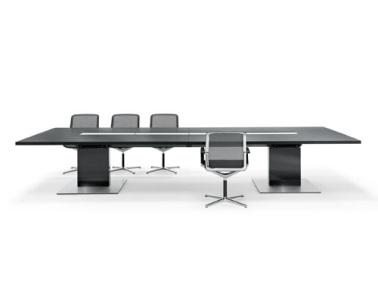 Հանդիպումների սեղան պատրաստված լամինատից, փայտի գույնի Չափերը (սմ)՝ երկարությունը՝ 300,լայնությունը՝ 100,բարձրությունը՝ 752Աթոռներ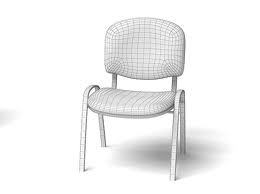 Գրասենյակային աթոռ փափուկ նստատեղով և թիկնակով60Գրասենյակային սեղան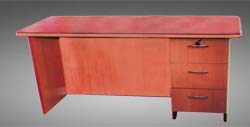 Գրասեղան 3 փակ դարակներով, պատրաստված լամինատից, փայտի գույնի Չափերը (սմ)՝ երկարությունը՝120-130,լայնությունը՝ 70,բարձրությունը՝ 758Գրասենյակային բազկաթոռ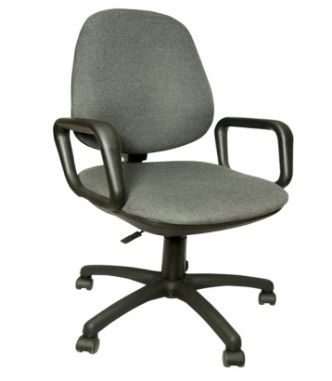 Գրասենյակային բազկաթոռ փափուկ նստատեղով, մուք գույնի, պտտվող, շարժական8Գրասենյակային պահարան  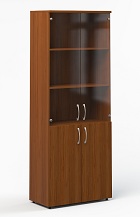 Գրապահարան 5 դարակներով, որից 3-ը բաց ապակյա դռներով, 2-ը փակ, պատրաստված լամինատից, փայտի գույնիՉափերը (սմ)՝ լայնությունը՝ 75-80,բարձրությունը՝ 180-190խորությունը՝ 35-40,լամինատե դռները կողփեքով8Գրադարակ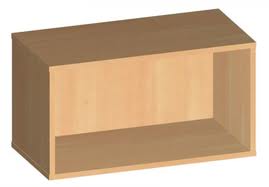 ԳրադարակՉափերը (սմ)՝ երկարությունը՝90,լայնությունը՝ 35,բարձրությունը՝ 40պատին ամրացնելու հնարավորությամբ12Վաճառքի ցուցափեղկ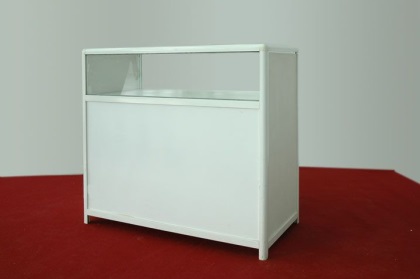 Թվով 4-5 հատ, վերևի մասը պատրաստված է թափանցիկ նյութից (ապակյա), ստորին մասը փակ, ոչ թափանցիկ  լայնությունը՝ 40 սմ,բարձրությունը՝ 100 սմերկարությունը՝ 9.0  և  10․0 գծ.մետր,2Վաճառասրահի համար նախատեսվածդարակներ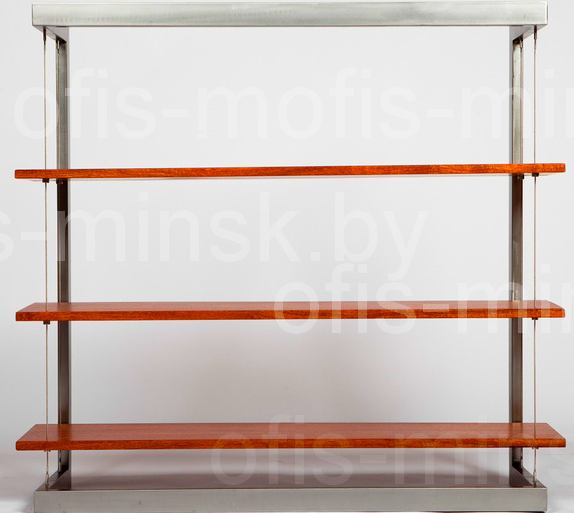 Վաճառասրահի համար նախատեսված թվով 4-5 հատ դարակաշարլայնությունը՝ 40-50,բարձրությունը՝ 180դարակների բարձրությունը 70 և 40 սմերկարությունը՝ 9,0 և 10,0 գծ.մետր,2Պահեստի համար նախատեսված դարակներ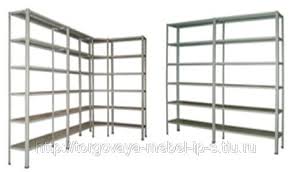 Չափերը՝ լայնությունը՝ 40 սմ,բարձրությունը՝ 190-200 սմ, դարակների բարձրությունը 70 և 40 սմերկարությունը՝ 20.0 և 16,0 գծ.մետր,2Փոքր սեղան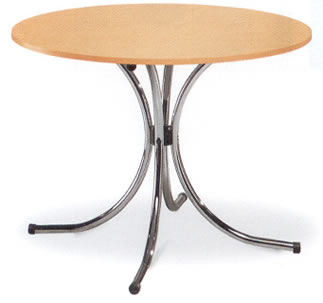 Փոքր սեղան նախատեսված վաճառասրահի համար, կլոր կամ քառակուսի երեսով,  40-60 սմ անկյունագծովՉափերը (սմ)՝բարձրությունը՝ 702Արտահագուստի կախիչ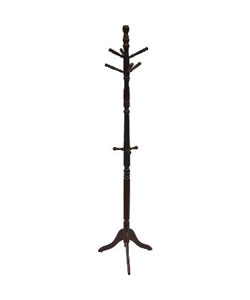 Հագուստի կախիչ մոտ 2մ բարձրությամբ4ՇերտավարագույրներՈւղղահայաց կախվող բաց գույնի շերտավարագույրներ 12 հատ պատուհանի և 3 ապակյա դռների համար(տեղադրումը ներառյալ), լայնությունը՝ 13սմ: Պատուհանների չափերը (մ)՝ 1,3*1,5Դռան չափսը (մ)՝  1,4*2,115Խոհանոցի կահույք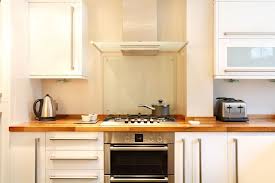 Խոհանոցի կահույք նախատեսված 11,0 և 7,8 մ2 խոհանոցների համար:Ներառում է լվացարան ծորակով, էլ.սալիկ, պահարան և  կախովի դարակներ:  2Սանդուղք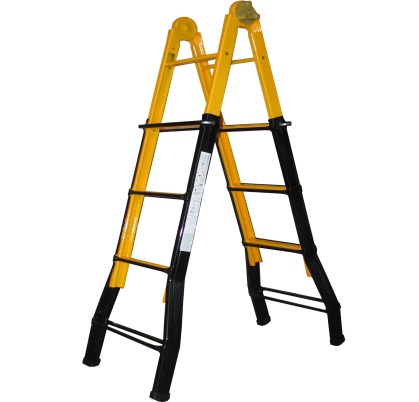 Սանդուղք երկկողմանի, նախատեսված 3 մ բարձրության համար2Չհրկիզվող պահարան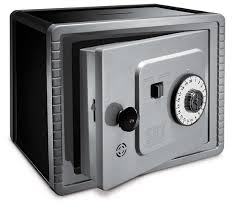 Չափերը (սմ)՝ բարձրությունը՝ 70լայնությունը՝ 40, խորությունը՝ 40,ծավալը՝ մոտ 10 լիտր2Հայելի, օճառի զուգարանի  և ձեռքի թղթերի դիսպենսերներ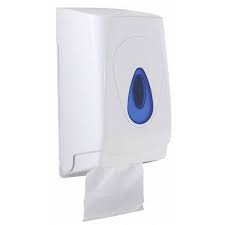 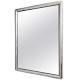 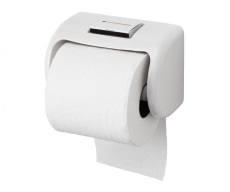 Լոգասենյանկի պարագաներՀայելի -60x80 սմ, հեղուկ օճառի դիսպենսեր, թղթյա սրբիչների դիսպենսեր, զուգարանի թղթի կախիչ2Աղբաման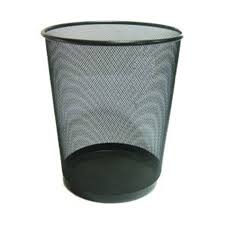 Գրասենյակային աղբամաններ, մետաղական, ցանցային8Հայտարարությունների տախտակ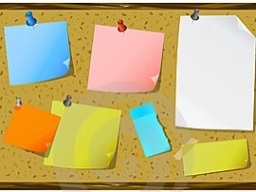 Հայտարարությունների տախտակ 80x60 սմ, մակերեսը՝ խցանափայտ կամ այլ փափուկ նյութ հայտարարությունները ամրացնելու համար2Կրակմարիչ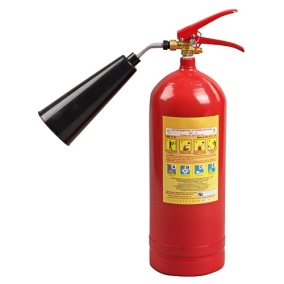 Փոշիով Կրակմարիչ Լիցքավորված փոշու կշիռը՝ մոտ 4.0 կգԱշխատանքային ճնշումը կրակմարիչի իրանի մեջ՝ 1.5 МПаՇթի հեռավորությունն աշխատանքի ժամանակ, ոչ պակաս՝ 3.0 մետրպիտանելիության ժամկետը՝ 10 տարիԿրակմարիչի վերալիցքավորման ժամկետը` 4.5 տարիՊետք է ունենա պատին ամրացնելու8Գնորդի ստորագրությունն ու կնիքը ՀԱՄԱՐ ԵՎ ԱՆՈՒՆԻՑ_____________________Լիազոր ներկայացուցչի անունը ՀԱՄԱՐ ԵՎ ԱՆՈՒՆԻՑ_____________________Լիազոր ներկայացուցչի անունըՄատակարարի ստորագրությունն ու կնիքը  ՀԱՄԱՐ ԵՎ ԱՆՈՒՆԻՑ  ___________________________Լիազոր ներկայացուցչի անունըԱպրանք NԱպրանքի անվանումըՔանակՄիավորի արժեք*ՀՀ դրամովԸնդամենը արժեք* ՀՀ դրամովԱռաքման ամսաթիվ{նշվում է մատակարարի կողմից}1Հանդիպումների սեղան22Աթոռներ603Գրասենյակային սեղան84Գրասենյակային բազկաթոռ85Գրասենյակային պահարան  86Գրադարակ127Վաճառքի ցուցափեղկ28Վաճառասրահի համար նախատեսված դարակներ29Պահեստի համար նախատեսված դարակներ210Փոքր սեղան211Արտահագուստի կախիչ412Շերտավարագույրներ1513Խոհանոցի կահույք214Սանդուղք215Չհրկիզվող պահարան216Հայելի, օճառի զուգարանի  և ձեռքի թղթերի դիսպենսերներ217Աղբաման818Հայտարարությունների տախտակ219Կրակմարիչ8Ընդամենը`Ընդամենը`